МБОУ «Преображенская СОШ»Выполнили работу: Апрелкова Галина Александровна; Першина Оксана Викторовна, Высотина Ольга Валерьевна.Тема: «Приёмы психологической активизации на основе образного мышления.Изучение буквы «О»Доскажи словечко.                    В старом дереве дупло.                    Ну, совсем как буква (О).Закрась синим карандашом те части рисунка, где ты видишь буквы О,о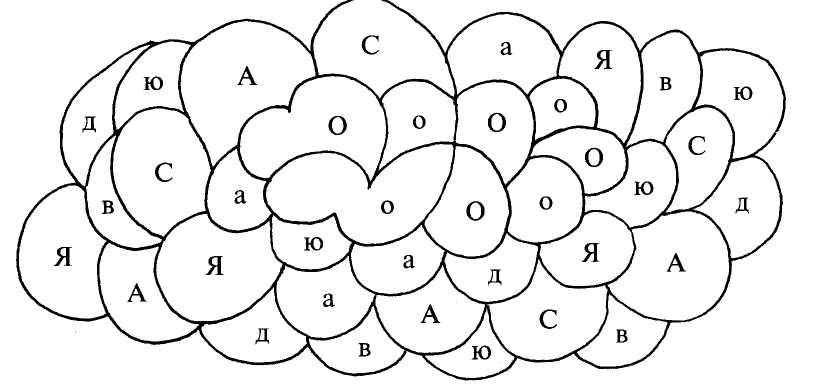 Из карандашей, лежащих на парте,  соберите букву О.«Превратитесь» в букву О (в паре или индивидуально)Раскрась букву О. Раскрась картинки  и  соедини их с буквой.Найди и обведи все буквы ОЖГЕАОЩХИЛУОДМАЫНАЗПФВФИОВЦСЯЧОЮАД
ЯГЕЖОЮАУЦЙО7)Назови слова на букву О8)Отгадать загадку о букве:       В этой букве нет угла,      Оттого она кругла.      До того она кругла,      Покатиться бы могла.9)Найди в словах слоги с буквой ОРога, дома, колесо, дорога.10) Придумать чистоговорки: О-О-О- в синем небе…….СО-СО-СО-покатилось……..и т.д.11)Игра «В мире животных» (В мире профессий, в мире растений, в мире городов и т.д.):Назвать как можно больше слов на букву О по теме игры.Изучение буквы «Я»:1)Отгадать загадку:Каждый знает:Эта буква Самая хвастливая (Я)2) Закрась  жёлтым карандашом те части, в которых ты видишь букву «Я» и букву «я».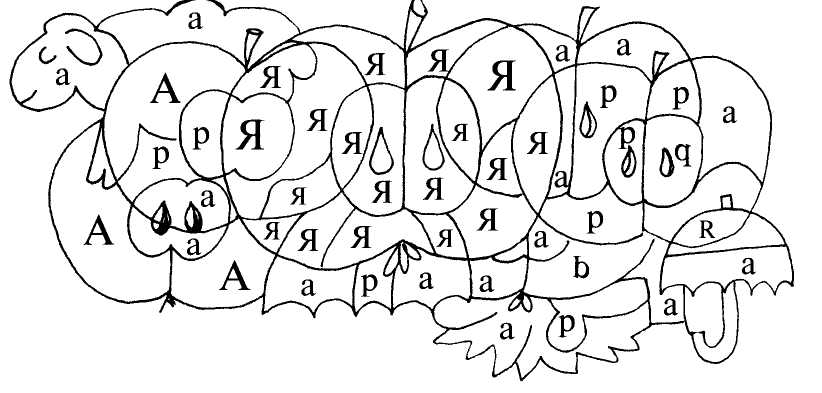 3)Из карандашей собрать букву «Я»4) Превратитесь в букву «Я»5)  Допиши букву    /|6)Найди лишний слог:Са-ра-та-дя-ва7)Придумай наряд для буквы Я8)Найди буквы, которые написаны неправильно. Обведи правильно написанные буквы.9)Впиши нужные буквы:(Используя картинки)_йцо, _блоко, д_ятел, ро_ль, _щерица.10) Найди на картинке все спрятавшиеся буквы Я: (на картинке нарисованы части буквы Я в разных местах).